A határozati javaslat elfogadásáhozegyszerű többség szükséges, az előterjesztés nyilvános ülésen tárgyalható! 111. számú előterjesztésBátaszék Város Önkormányzat Képviselő-testületének 2023. május 24-én 16 órakor megtartandó üléséreDöntés Bátaszék Város Településrendezési tervének 2. számú módosításáról szóló önkormányzati határozat 1. számú módosításárólTisztelt Képviselő-testület!Bátaszék Város Önkormányzatának Képviselő-testülete 2023. április 26. napon megtartott ülésén többek között döntött Bátaszék Város Településrendezési tervének 2. számú módosításának megindításáról.A módosítás önkormányzati és magántulajdonban lévő ingatlanokat is érint. A volt malom területét érintően a beruházó kezdeményezése alapján a módosítás tartalmazza a belterületi 744/20 hrsz-ú - a tervezett telekfelosztást követően 744/24 hrsz-ú - (Vi-2) földrészleten a beültetési kötelezettséggel érintett terület szélességi méretének csökkentését, kereskedelmi egység parkolóhelyeinek kialakítása céljából.A beruházó a Képviselő-testület döntését követően vásárolta meg a 749/1 hrsz. ingatlant, amit a létesítmény megépítéséhez igénybe kíván venni. Ezzel egyben lehetővé válik a 748 hrsz ingatlan területének is a bevonása. A kérelmében foglaltak alapján Vi-2 jelű övezetbe kéri átsorolni a fenti két ingatlant. A kérelembe foglaltak támogatását javasoljuk a határozati javaslat elfogadásával.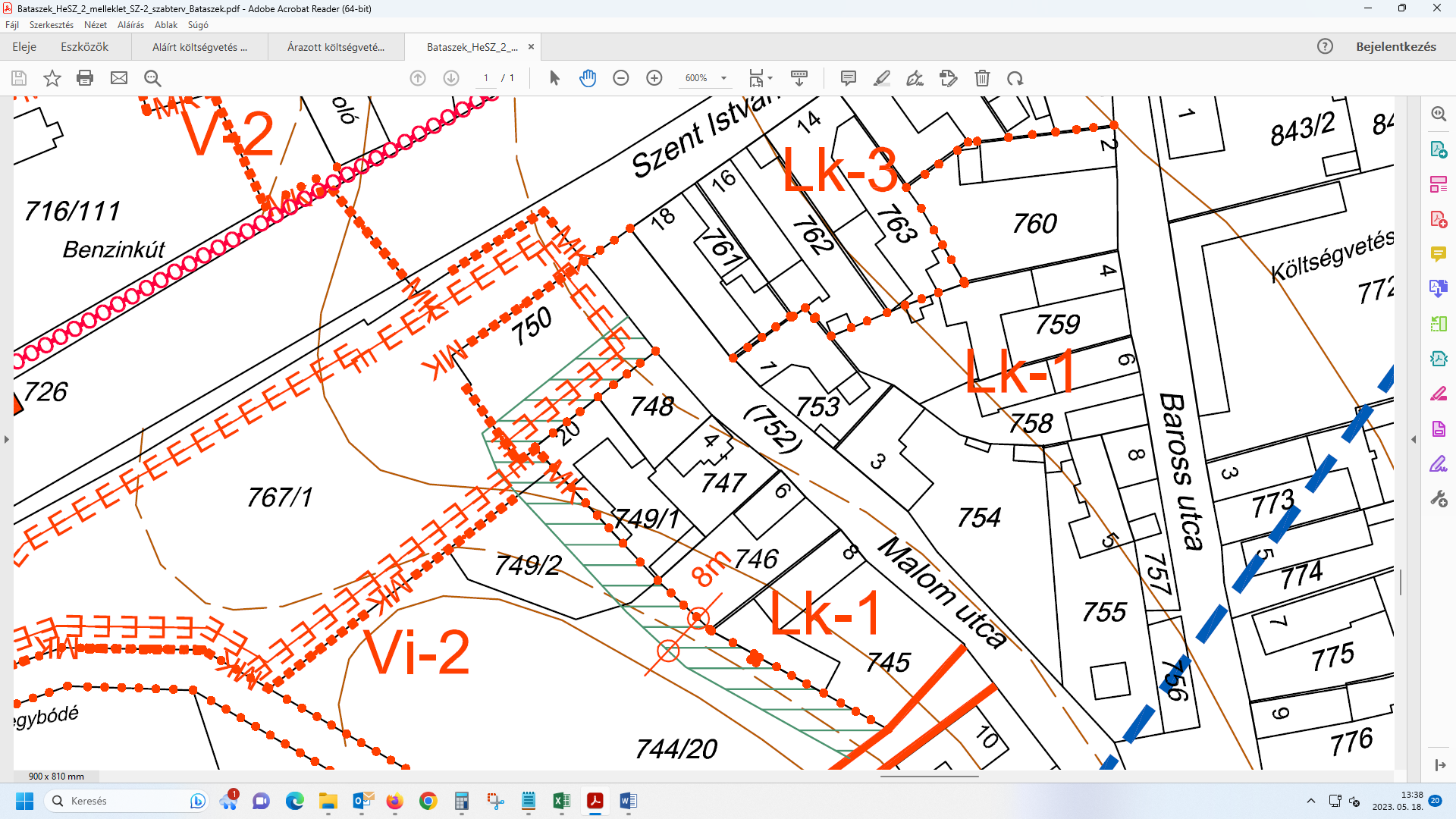 H a t á r o z a t i   j a v a s l a t :Bátaszék Város Településrendezési tervének 2. számú módosításáról szóló 107/2023. (IV. 26.) önkormányzati határozat 1. számú módosításáraBátaszék Város Önkormányzatának Képviselő-testületeBátaszék Város Településrendezési tervének 2. számúmódosításáról szóló 107/2023. (IV. 26.) önkormányzati határozat (a továbbiakban: Határozat) (1) bekezdésének 4. pontját a következőképpen módosítja:„4. a Bátaszék belterületi 748 és 749/1 hrsz-ú földrészletek intézményi területbe sorolása, továbbá a 744/20, 749/2 és 750 hrsz-ú földrészleteket érintő beültetési kötelezettséggel érintett terület módosítása, kereskedelmi egység parkolóhelyeinek kialakítása céljából,”a Határozat (2) bekezdésének b) és e) pontjait eltörli,Indoklás: az 1973/113 és 716/98 hrsz-ú (KÖU-5) földrészletek övezetváltása nem minősül új beépítésre szánt terület kijelölésének.a Határozat 1. mellékletét jelen határozat 1. mellékletére cseréli,felkéri a polgármestert, hogy a településtervek tartalmáról, elkészítésének és elfogadásának rendjéről, valamint egyes településrendezési sajátos jogintézményekről szóló 419/2021. (VII. 15.) Korm. rendelet 66. § (1) bekezdése szerinti véleményezési szakasz kezdeményezésével egyidejűleg jelen döntést is töltse fel az E-TÉR egyeztető felületre.Határidő: 2023. június 30.Felelős:	Dr. Bozsolik Róbert polgármesterHatározatról értesül:	Béres IstvánKokas és Társa Kft.Bátaszéki KÖH városüz. irodaBátaszéki KÖH pénzügyi irodairattár1.sz. melléklet a .../2023. (... ...) önkormányzati határozathozA MEGALAPOZÓ VIZSGÁLAT TARTALMI KÖVETELMÉNYEIaz új R. 1. melléklete alapjánA megalapozó vizsgálat az alábbi vizsgálati tényezőkre terjed ki:AZ ALÁTÁMASZTÓ JAVASLAT TARTALMI KÖVETELMÉNYEIaz új R. 2. melléklete alapjánAz alátámasztó javaslat a tervezési feladatnak megfelelően az alábbiakat tartalmazza:A módosítás véleményezési anyaga tervismertetésben, összevontan tartalmazza a meglévő (megalapozó vizsgálat) és a tervezett (alátámasztó javaslat) állapot ismertetését a fenti témakörökben. Az egyes fejezetek összevonhatók, a feladathoz kapcsolódó mélységben dolgozandók ki.TELEPÍTÉSI TANULMÁNYTERVaz új R. 7. melléklete alapjánA tervezett módosítási pontokhoz szükséges Telepítési Tanulmánytervek (a továbbiakban: TT) összegzése: az 1. módosítási pont esetén - annak jellege miatt - TT nem szükséges,a 2. módosítási pont esetén - annak jellege miatt - TT nem szükséges,a 3. módosítási pont esetén - annak jellege miatt - TT nem szükséges,a 4. módosítási ponthoz készített Beépítési Terv megfelel a tervezés alapjának,az5. módosítási pont esetén - annak jellege miatt - TT nem szükséges,a 6. módosítási ponthoz készített megbízói adatszolgáltatás megfelel a tervezés alapjának,a 7. módosítási pont esetén - annak jellege miatt - TT nem szükséges,a 8. módosítási pont esetén - annak jellege miatt - TT nem szükséges.Előterjesztő: Dr. Bozsolik Róbert polgármesterKészítette: Bozsolik Zoltán mb. városüzemeltetési irodavezető                   Béres István főépítészTörvényességi ellenőrzést végezte: dr. Firle-Paksi Anna aljegyzőTárgyalja:PG Bizottság: 2023.05.23.1.Településhálózati összefüggések, térségi és települési kapcsolatoknem2.Területfejlesztési dokumentumokkal való összefüggéseknem3.Területrendezési követelményekigen4.Tervi előzmények, érvényes településfejlesztési döntések és azok érvényesüléseigen5.A település demográfiai helyzetenem6.A település humán infrastruktúrája, közszolgáltatásoknem7.A település gazdaságanem8.Az önkormányzat gazdálkodása, településüzemeltetésnem9.Településrendezési, településszerkezeti vizsgálatigen10.Az épített környezet és az építészeti örökség vizsgálataigen11.Környezetiállapot-jellemzőkigen12.A táji és természeti adottságok és örökség, jellemző tájkarakter, zöldinfrastruktúra-hálózatigen13.Közlekedésnem14.Közművesítés, elektronikus hírközlés, csapadékvíz-gazdálkodásigen15.Katasztrófavédelem, a területek használatát, építési tevékenységet befolyásoló vagy korlátozó tényezőkigen1.Fejlesztési és rendezési javaslat összefoglalója (a fejlesztésben javasolt változások, a rendezést érintő módosítások bemutatása, összefüggéseik feltárása, szakági javaslatok összefoglalása)nem2.Településrendezési javaslatigen3.Javaslat az épített környezet fejlesztésére és az építészeti örökség megőrzésérenem4.Tájrendezési és zöldinfrastruktúra-fejlesztési javaslat, csapadékvíz-gazdálkodásigen5.Közművesítés, elektronikus hírközlési javaslat, közlekedési javaslatigen6.Védelmi és korlátozóelemek (veszélyeztetett, illetve veszélyeztető tényezőjű területek; védőterületek, védősávok; a táj, a természeti és az épített környezet, a környezeti elemek védelmével kapcsolatos korlátozások területei)igen7.A módosítással érintett területek bemutatásaigen8.A területrendezési követelményekkel való összhang igazolásaigen9.A módosítással érintett területekre a biológiai aktivitásérték számítása és eredményenem